Wednesday 7th February 2024Dear Parents / Carers, Mastering Number at home – Year 1 parent workshop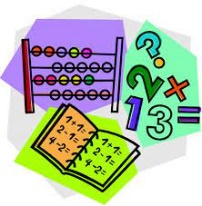 We are delighted to invite parent, carers, grandparents, aunties or uncles into school on Tuesday 27th February at 9.00am. This will be a fantastic opportunity to find out how we teach Maths at Cale Green and you will be able to play some games with your child. At the end of the session you will be able to take home a free pack of resources with games and ideas to continue the learning at home.There will be follow up activities and games for you to play at home for the next 5 weeks.If you have any queries please do not hesitate to contact school: schooladmin@calegreen.stockport.sch.uk Yours sincerely,                                                                         Mrs M CronshawNambarka aqoonta guriga -Sannadka 1-aad ee aqoon-is-weydaarsiga waalidkaWaxaan ku faraxsanahay inaan ku martiqaadno waalidka, daryeelayaasha, awoowayaasha, abtiyaasha ama abtiyaasha dugsiga maalinta Talaadada 27-ka Febraayo 9.00 subaxnimo.Tani waxay noqon doontaa fursad cajiib ah oo lagu ogaanayo sida aan u barano Xisaabta Cale Green waxaadna awoodi doontaa inaad la ciyaarto ilmahaaga qaar ka mid ah ciyaaraha.Dhammaadka casharka waxaad awoodi doontaa inaad guriga u qaadato baakidh lacag la'aan ah oo agab ah oo leh ciyaaro iyo fikrado si aad u sii wadato barashada guriga.Waxa jiri doona hawlo iyo ciyaaro daba-gal ah oo aad ku ciyaarto guriga 5ta toddobaad ee soo socda.Haddii aad wax su'aalo ah qabtid fadlan ha ka waaban inaad la xiriirto dugsiga: schooladmin@calegreen.stockport.sch.ukവീട്ടിലെ മാസ്റ്ററിംഗ് നമ്പർ -വർഷം 1 പേരൻ്റ് വർക്ക്ഷോപ്പ്ഫെബ്രുവരി 27 ചൊവ്വാഴ്‌ച രാവിലെ 9.00 മണിക്ക് സ്‌കൂളിലേക്ക് മാതാപിതാക്കളെ, പരിചരണക്കാരെ, മുത്തശ്ശിമാരെ, അമ്മായിമാരെ അല്ലെങ്കിൽ അമ്മാവന്മാരെ ക്ഷണിക്കുന്നതിൽ ഞങ്ങൾക്ക് സന്തോഷമുണ്ട്.കാലെ ഗ്രീനിൽ ഞങ്ങൾ എങ്ങനെയാണ് കണക്ക് പഠിപ്പിക്കുന്നതെന്ന് കണ്ടെത്താനുള്ള മികച്ച അവസരമാണിത്, നിങ്ങളുടെ കുട്ടിയുമായി ചില ഗെയിമുകൾ കളിക്കാൻ നിങ്ങൾക്ക് കഴിയും.സെഷൻ്റെ അവസാനം, വീട്ടിലിരുന്ന് പഠനം തുടരുന്നതിനുള്ള ഗെയിമുകളും ആശയങ്ങളുമുള്ള വിഭവങ്ങളുടെ ഒരു സൗജന്യ പായ്ക്ക് നിങ്ങൾക്ക് വീട്ടിലേക്ക് കൊണ്ടുപോകാൻ കഴിയും.അടുത്ത 5 ആഴ്‌ചത്തേക്ക് നിങ്ങൾക്ക് വീട്ടിൽ കളിക്കാൻ ഫോളോ അപ്പ് പ്രവർത്തനങ്ങളും ഗെയിമുകളും ഉണ്ടായിരിക്കും.നിങ്ങൾക്ക് എന്തെങ്കിലും ചോദ്യങ്ങളുണ്ടെങ്കിൽ സ്കൂളുമായി ബന്ധപ്പെടാൻ മടിക്കരുത്: schooladmin@calegreen.stockport.sch.ukNumer masteringowy w domu –Warsztaty dla rodziców klasy 1Z radością zapraszamy rodziców, opiekunów, dziadków, ciocie i wujków do szkoły we wtorek 27 lutego o godzinie 9:00.Będzie to fantastyczna okazja, aby dowiedzieć się, jak uczymy matematyki w Cale Green, a także będziesz mógł zagrać ze swoim dzieckiem w kilka gier.Na koniec sesji będziesz mógł zabrać do domu bezpłatny pakiet materiałów z grami i pomysłami, aby kontynuować naukę w domu.Przez następne 5 tygodni odbędą się dalsze zajęcia i gry, w które będziesz mógł grać w domu.Jeśli masz jakiekolwiek pytania, nie wahaj się skontaktować ze szkołą: schooladmin@calegreen.stockport.sch.ukگھر پر ماسٹرنگ نمبر -سال 1 والدین کی ورکشاپہم منگل 27 فروری کو صبح 9.00 بجے والدین، دیکھ بھال کرنے والے، دادا دادی، آنٹی یا چچا کو اسکول میں مدعو کرتے ہوئے بہت خوش ہیں۔یہ جاننے کا ایک شاندار موقع ہوگا کہ ہم کیل گرین میں ریاضی کیسے پڑھاتے ہیں اور آپ اپنے بچے کے ساتھ کچھ گیمز کھیل سکیں گے۔سیشن کے اختتام پر آپ گھر پر سیکھنے کو جاری رکھنے کے لیے گیمز اور آئیڈیاز کے ساتھ وسائل کا ایک مفت پیک گھر لے جا سکیں گے۔اگلے 5 ہفتوں تک آپ کے گھر پر کھیلنے کے لیے فالو اپ سرگرمیاں اور گیمز ہوں گی۔اگر آپ کے کوئی سوالات ہیں تو براہ کرم اسکول سے رابطہ کرنے میں ہچکچاہٹ محسوس نہ کریں: schooladmin@calegreen.stockport.sch.uk